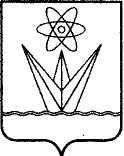 АДМИНИСТРАЦИЯ ЗАКРЫТОГО АДМИНИСТРАТИВНО – ТЕРРИТОРИАЛЬНОГО ОБРАЗОВАНИЯ  ГОРОДА  ЗЕЛЕНОГОРСКА КРАСНОЯРСКОГО КРАЯР А С П О Р Я Ж Е Н И Е15.06.2020                                  г. Зеленогорск                                      № 996-рО внесении изменений в распоряжениеАдминистрации ЗАТО г. Зеленогорскаот12.08.2019 № 1769-р «Об утвержденииположения и состава комиссии попредупреждению и ликвидациичрезвычайных ситуаций и обеспечениюпожарной безопасности города»В связи с кадровыми изменениями, руководствуясь Уставом города,Внести в распоряжение Администрации ЗАТО г. Зеленогорска от 12.08.2019 № 1769-р «Об утверждении положения и состава комиссии по предупреждению и ликвидации чрезвычайных ситуаций и обеспечению пожарной безопасности города» изменения, изложив приложение № 2 «Состав комиссии по предупреждению и ликвидации чрезвычайных ситуаций и обеспечению пожарной безопасности города» в редакции согласно приложению к настоящему распоряжению.Настоящее распоряжение вступает в силу в день подписания и подлежит опубликованию в газете «Панорама».Глава ЗАТО г. Зеленогорска                                                       М.В. СперанскийПриложениек распоряжению АдминистрацииЗАТО г. Зеленогорскаот 15.06.2020 № 996-рПриложение № 2 к распоряжению АдминистрацииЗАТО г. Зеленогорскаот 12.08.2019 № 1769-рСоставкомиссии по предупреждению и ликвидации чрезвычайных ситуаций и обеспечению пожарной безопасности города СперанскийМихаил Викторович- Глава ЗАТО г. Зеленогорска, председатель комиссии;КамневСергей Владимирович- первый заместитель Главы ЗАТО г.  Зеленогорска по жилищно-коммунальному хозяйству, архитектуре и градостроительству, первый заместитель председателя комиссии;АрхиповАлександр Анатольевич- заместитель Главы ЗАТО г. Зеленогорска по общественной безопасности, заместитель председателя комиссии;МосквинОлег Анатольевич- начальник ФГКУ «Специальное управление ФПС № 19 МЧС России», заместитель председателя комиссии (по согласованию);ВоробьевВалерий Викторович- ведущий инженер МКУ «Служба ГО и ЧС», секретарь комиссии;члены комиссии:члены комиссии:СтоляроваМарина Владимировна- руководитель Межрегионального управления № 42 ФМБА России (по согласованию);КирьяновИгорь Иванович- заместитель директора - главный инженер филиала ПАО «ОГК-2» - Красноярская ГРЭС-2 (по согласованию);ПивоваровДмитрий Сергеевич- начальник ЛТЦ г. Зеленогорск МЦТЭТ                      (г. Канск) Красноярского филиала ПАО       «Ростелеком» (по согласованию);ТюрюхановОлег Борисович - директор МКУ «Служба ГО и ЧС»;КоваленкоЛариса Васильевна- заместитель Главы ЗАТО г. Зеленогорска по вопросам социальной сферы;КовалевМаксим Сергеевич- начальник Отдела МВД России по ЗАТО           г. Зеленогорск (по согласованию);КотенковВиктор Александрович- директор Муниципального унитарного    предприятия «Телерадиокомпания         «Зеленогорск» города Зеленогорска;СоболевскийВасилий Сергеевич - начальник Зеленогорского поисково-спасательного отделения КГКУ «Спасатель» (по согласованию);ЛозинАлександр Геннадиевич- директор Муниципального унитарного предприятия тепловых сетей г. Зеленогорска;ШмелевАлексей Борисович- начальник Отдела городского хозяйства Администрации ЗАТО г. Зеленогорска;ПетровВиктор Андреевич - заместитель генерального директора ФГБУ ФСНКЦ ФМБА России по ЗАТО                                           г. Зеленогорска (по согласованию);АртемьевСергей Валерьевич- директор Муниципального бюджетного  учреждения «Комбинат благоустройства»;ТихоновСергей Юрьевич- начальник отдела мобилизационной работы, гражданской обороны и чрезвычайных ситуаций АО «ПО ЭХЗ» (по согласованию);ПатенкоАлексей Дмитриевич - директор Муниципального унитарного     предприятия электрических сетей г. Зеленогорска;ШорниковаЕлена Юрьевна- начальник отдела экономики Администрации ЗАТО г. Зеленогорска.